Access and Egress on Cumbria Waters 2023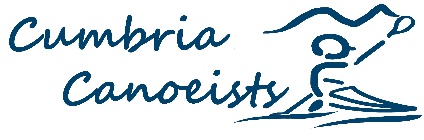 This year’s team – myself - Mike Mills, John Crosbie, Mike Fletcher and Stuart Mair.  Still, As mentioned last year “watching gloss paint dry” or watching “Test cricket matches” – some things just do not change.My grateful THANKS to all the team for their diligence and patience to support potential improvements with relationships and access/egress with Riparian Landowner, Fishing interests, National Trust, United Utilities, Rivers Trusts, Lake District National Park and British Canoeing – Places to Paddle department.Ennerdale A summaryAfter a meeting with Wild Ennerdale – NO progress has been made and it looks like the Bleach Green car park will be the forever access.  “Share with Care”Lake District National Park – Rydal Water & Grasmere Access & Lake Dist Access Forum (LAF) NO progress, change or news.  “Share with care”Eden Rivers Trust – “Breaking Barriers & Building Bridges Partnership”A refreshing partnership between Cumbria Canoeists and ERT – the only Rivers Trust who has supported the BC “Clear Access, Clear Waters” Strategy – sharing space.
About the Access to Eden: Breaking Barriers and Building Bridges BB&BB project
Access to Eden will break down the physical, social and cultural barriers that prevent people from accessing the natural heritage of Eden and build the bridges needed to give them the confidence to enjoy our blue and green spaces. We will remove barriers for Eden’s special wildlife, connect habitats and promote nature recovery. Working together, our partnership will break barriers and build bridges for people AND nature in the Eden. The funding received is to develop the project, pilot some of the projects and submit a delivery bid. If the delivery bid to the National Lottery Heritage Fund is successful, delivery will run for a further 4 years and will total C-£2.4 million.
The project is led by Eden Rivers Trust.  Ainstable Parish Council Car park at Armathwaite & partnership Access/Egress facility (steps/ramp) for water users to enter or leave the river Eden – a small group – myself, Mike Fletcher and Stuart Mair - have design a suitable and environmentally suitable access/egress facility.  The car park plans have been submitted with the facility marked, just off the foot path and this will be a phase 2 (2023) planning application.  Still NO planning approvalFunding – Canoe Foundation £10K & Eden Rivers Trust “BB and BB”.  COMPLETION – est 2025!!Lazonby Estate – Eden Signs – NO canoeing
NO change, NO dialogue and the signs are jut rotting away.  “share with care”United Utilities SUP Ban on Reservoirs Nationally since Nov 2022!
NO Progress, despite BC intervention etc “Share with Care”Lake District National Park - Bassenthwaite Lake 5 Yr ReviewThis has caused controversy amongst the Cumbria Canoeists team – however we have responded questioning the PERMIT system and asked to start up some dialogue with the Lake District National Park – but do not HOLD your breath – so in the meantime “share with care”.